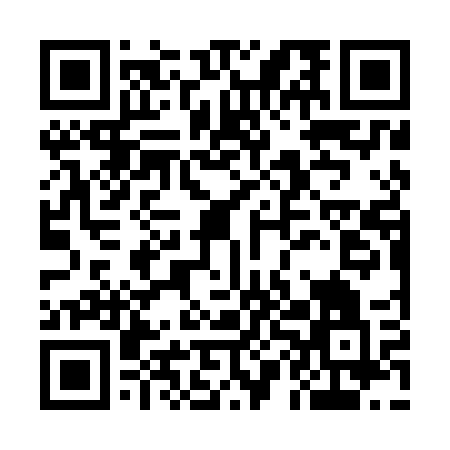 Ramadan times for Paluczyna, PolandMon 11 Mar 2024 - Wed 10 Apr 2024High Latitude Method: Angle Based RulePrayer Calculation Method: Muslim World LeagueAsar Calculation Method: HanafiPrayer times provided by https://www.salahtimes.comDateDayFajrSuhurSunriseDhuhrAsrIftarMaghribIsha11Mon4:164:166:1111:583:495:465:467:3412Tue4:134:136:0811:573:505:475:477:3613Wed4:114:116:0611:573:525:495:497:3814Thu4:084:086:0411:573:535:515:517:4015Fri4:064:066:0111:573:555:535:537:4216Sat4:034:035:5911:563:565:555:557:4417Sun4:004:005:5711:563:585:565:567:4618Mon3:583:585:5411:563:595:585:587:4819Tue3:553:555:5211:554:006:006:007:5020Wed3:523:525:5011:554:026:026:027:5221Thu3:503:505:4711:554:036:046:047:5422Fri3:473:475:4511:554:056:056:057:5623Sat3:443:445:4211:544:066:076:077:5824Sun3:413:415:4011:544:076:096:098:0025Mon3:393:395:3811:544:096:116:118:0326Tue3:363:365:3511:534:106:126:128:0527Wed3:333:335:3311:534:116:146:148:0728Thu3:303:305:3111:534:136:166:168:0929Fri3:273:275:2811:524:146:186:188:1130Sat3:243:245:2611:524:156:196:198:1431Sun4:214:216:2312:525:177:217:219:161Mon4:184:186:2112:525:187:237:239:182Tue4:154:156:1912:515:197:257:259:213Wed4:124:126:1612:515:217:277:279:234Thu4:094:096:1412:515:227:287:289:255Fri4:064:066:1212:505:237:307:309:286Sat4:034:036:0912:505:247:327:329:307Sun4:004:006:0712:505:267:347:349:338Mon3:573:576:0512:505:277:357:359:359Tue3:543:546:0212:495:287:377:379:3810Wed3:513:516:0012:495:297:397:399:40